SEC Form 4FORM 4Check this box if no longer subject to Section 16. Form 4 or Form 5 obligations may continue. See Instruction 1(b).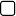 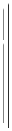 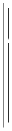 or Section 30(h) of the Investment Company Act of 1940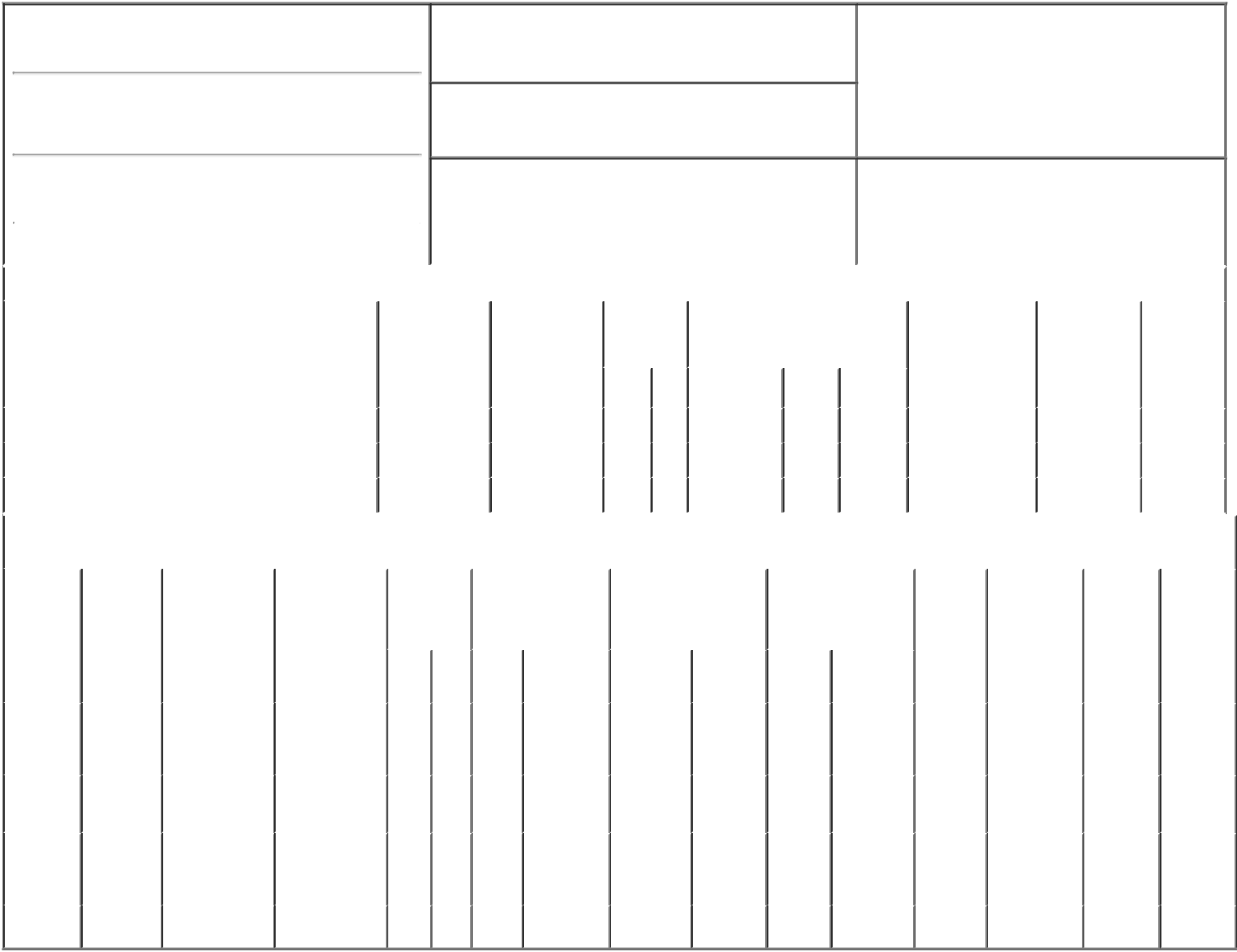 1. Name and Address of Reporting Person*PFIZER INC(Last)	(First)	(Middle)235 E. 42ND STREET2. Issuer Name and Ticker or Trading SymbolCelladon Corp [ CLDN ]3. Date of Earliest Transaction (Month/Day/Year)02/04/2014Relationship of Reporting Person(s) to Issuer (Check all applicable)Director	X	10% OwnerOfficer (give title	Other (specifybelow)	below)Explanation of Responses:Every 12.49 shares of Series A-1 Preferred Stock automatically converted into 1 share of Common Stock without payment of further consideration upon the closing of the Issuer's initial public offering. The shares have no expiration date.Automatic conversion, in connection with the Issuer's initial public offering, of convertible promissory notes, including principal and accrued interest.The shares were purchased at the Issuer's initial public offering.Represents the automatic conversion of Series A-1 Preferred Warrants into Common Stock Warrants on a 1-for-12.49 basis upon the closing of the Issuer's initial public offering.Remarks:Reminder: Report on a separate line for each class of securities beneficially owned directly or indirectly.* If the form is filed by more than one reporting person, see Instruction 4 (b)(v).Intentional misstatements or omissions of facts constitute Federal Criminal Violations See 18 U.S.C. 1001 and 15 U.S.C. 78ff(a). Note: File three copies of this Form, one of which must be manually signed. If space is insufficient, see Instruction 6 for procedure.Persons who respond to the collection of information contained in this form are not required to respond unless the form displays a currently valid OMB Number.UNITED STATES SECURITIES AND EXCHANGE COMMISSIONWashington, D.C. 20549Washington, D.C. 20549OMB APPROVALOMB APPROVALOMB APPROVALOMB APPROVALOMB APPROVALOMB APPROVALSTATEMENT OF CHANGES IN BENEFICIAL OWNERSHIPSTATEMENT OF CHANGES IN BENEFICIAL OWNERSHIPOMB Number:3235-0287OMB Number:3235-0287Estimated average burdenFiled pursuant to Section 16(a) of the Securities Exchange Act of 1934hours per response:0.5Filed pursuant to Section 16(a) of the Securities Exchange Act of 1934Filed pursuant to Section 16(a) of the Securities Exchange Act of 1934(Street)(Street)4. If Amendment, Date of Original Filed (Month/Day/Year)4. If Amendment, Date of Original Filed (Month/Day/Year)4. If Amendment, Date of Original Filed (Month/Day/Year)4. If Amendment, Date of Original Filed (Month/Day/Year)4. If Amendment, Date of Original Filed (Month/Day/Year)4. If Amendment, Date of Original Filed (Month/Day/Year)6. Individual or Joint/Group Filing (Check Applicable Line)6. Individual or Joint/Group Filing (Check Applicable Line)6. Individual or Joint/Group Filing (Check Applicable Line)6. Individual or Joint/Group Filing (Check Applicable Line)6. Individual or Joint/Group Filing (Check Applicable Line)6. Individual or Joint/Group Filing (Check Applicable Line)6. Individual or Joint/Group Filing (Check Applicable Line)6. Individual or Joint/Group Filing (Check Applicable Line)6. Individual or Joint/Group Filing (Check Applicable Line)6. Individual or Joint/Group Filing (Check Applicable Line)NEW YORKNEW YORKNYNY10017XForm filed by One Reporting PersonForm filed by One Reporting PersonForm filed by One Reporting PersonForm filed by One Reporting PersonForm filed by More than One Reporting PersonForm filed by More than One Reporting PersonForm filed by More than One Reporting PersonForm filed by More than One Reporting PersonForm filed by More than One Reporting PersonForm filed by More than One Reporting PersonForm filed by More than One Reporting PersonForm filed by More than One Reporting Person(City)(State)(State)(Zip)Table I - Non-Derivative Securities Acquired, Disposed of, or Beneficially OwnedTable I - Non-Derivative Securities Acquired, Disposed of, or Beneficially OwnedTable I - Non-Derivative Securities Acquired, Disposed of, or Beneficially OwnedTable I - Non-Derivative Securities Acquired, Disposed of, or Beneficially OwnedTable I - Non-Derivative Securities Acquired, Disposed of, or Beneficially OwnedTable I - Non-Derivative Securities Acquired, Disposed of, or Beneficially OwnedTable I - Non-Derivative Securities Acquired, Disposed of, or Beneficially OwnedTable I - Non-Derivative Securities Acquired, Disposed of, or Beneficially OwnedTable I - Non-Derivative Securities Acquired, Disposed of, or Beneficially OwnedTable I - Non-Derivative Securities Acquired, Disposed of, or Beneficially OwnedTable I - Non-Derivative Securities Acquired, Disposed of, or Beneficially OwnedTable I - Non-Derivative Securities Acquired, Disposed of, or Beneficially Owned1. Title of Security (Instr. 3)1. Title of Security (Instr. 3)1. Title of Security (Instr. 3)1. Title of Security (Instr. 3)1. Title of Security (Instr. 3)2. Transaction2. Transaction2. Transaction2A. Deemed3.4. Securities Acquired (A) or4. Securities Acquired (A) or4. Securities Acquired (A) or5. Amount of5. Amount of6. Ownership6. Ownership7. Nature of7. Nature of7. Nature of7. Nature ofDateDateDateExecution Date,TransactionDisposed Of (D) (Instr. 3, 4 and 5)Disposed Of (D) (Instr. 3, 4 and 5)Disposed Of (D) (Instr. 3, 4 and 5)SecuritiesSecuritiesForm: DirectForm: DirectIndirectIndirectIndirectIndirect(Month/Day/Year)(Month/Day/Year)(Month/Day/Year)(Month/Day/Year)if anyCode (Instr.Beneficially OwnedBeneficially OwnedBeneficially Owned(D) or Indirect(D) or IndirectBeneficialBeneficialBeneficialBeneficial(Month/Day/Year)8)Following ReportedFollowing ReportedFollowing Reported(I) (Instr. 4)(I) (Instr. 4)OwnershipOwnershipOwnershipOwnershipTransaction(s)Transaction(s)Transaction(s)(Instr. 4)(Instr. 4)(Instr. 4)(Instr. 4)Transaction(s)Transaction(s)Transaction(s)(Instr. 4)(Instr. 4)(Instr. 4)(Instr. 4)Code   VAmount(A) orPrice(Instr. 3 and 4)(Instr. 3 and 4)(Instr. 3 and 4)Code   VAmount(D)Price(D)Common StockCommon StockCommon Stock02/04/201402/04/201402/04/2014C1,544,397A(1)1,544,3971,544,3971,544,397DCommon StockCommon StockCommon Stock02/04/201402/04/201402/04/2014C23,145(2)A$81,567,5421,567,5421,567,542DCommon StockCommon StockCommon Stock02/04/201402/04/201402/04/2014P227,261(3)A$81,794,8031,794,8031,794,803DTable II - Derivative Securities Acquired, Disposed of, or Beneficially OwnedTable II - Derivative Securities Acquired, Disposed of, or Beneficially OwnedTable II - Derivative Securities Acquired, Disposed of, or Beneficially OwnedTable II - Derivative Securities Acquired, Disposed of, or Beneficially OwnedTable II - Derivative Securities Acquired, Disposed of, or Beneficially OwnedTable II - Derivative Securities Acquired, Disposed of, or Beneficially OwnedTable II - Derivative Securities Acquired, Disposed of, or Beneficially OwnedTable II - Derivative Securities Acquired, Disposed of, or Beneficially OwnedTable II - Derivative Securities Acquired, Disposed of, or Beneficially OwnedTable II - Derivative Securities Acquired, Disposed of, or Beneficially OwnedTable II - Derivative Securities Acquired, Disposed of, or Beneficially OwnedTable II - Derivative Securities Acquired, Disposed of, or Beneficially Owned(e.g., puts, calls, warrants, options, convertible securities)(e.g., puts, calls, warrants, options, convertible securities)(e.g., puts, calls, warrants, options, convertible securities)(e.g., puts, calls, warrants, options, convertible securities)(e.g., puts, calls, warrants, options, convertible securities)(e.g., puts, calls, warrants, options, convertible securities)(e.g., puts, calls, warrants, options, convertible securities)(e.g., puts, calls, warrants, options, convertible securities)(e.g., puts, calls, warrants, options, convertible securities)1. Title of1. Title of2.3. Transaction3A. Deemed4.4.5. Number of5. Number of6. Date Exercisable and6. Date Exercisable and7. Title and Amount of7. Title and Amount of8. Price of9. Number of9. Number of10.11. Nature11. Nature11. NatureDerivativeDerivativeConversionConversionDateExecution Date,TransactionTransactionDerivative SecuritiesDerivative SecuritiesExpiration DateExpiration DateSecurities UnderlyingSecurities UnderlyingDerivativederivativederivativeOwnershipOwnershipof Indirectof Indirectof IndirectSecuritySecurityor Exerciseor Exercise(Month/Day/Year)if anyCode (Instr.Code (Instr.Acquired (A) orAcquired (A) or(Month/Day/Year)(Month/Day/Year)Derivative SecurityDerivative SecuritySecuritySecuritiesSecuritiesForm:BeneficialBeneficialBeneficial(Instr. 3)(Instr. 3)Price of(Month/Day/Year)8)8)Disposed of (D)Disposed of (D)(Instr. 3 and 4)(Instr. 3 and 4)(Instr. 5)BeneficiallyBeneficiallyDirect (D)OwnershipOwnershipOwnershipDerivative(Instr. 3, 4 and 5)(Instr. 3, 4 and 5)Ownedor Indirector Indirect(Instr. 4)(Instr. 4)(Instr. 4)SecurityFollowingFollowing(I) (Instr. 4)(I) (Instr. 4)SecurityFollowingFollowing(I) (Instr. 4)(I) (Instr. 4)Amount orReportedReportedDateExpirationNumber ofTransaction(s)Transaction(s)Code  VCode  V(A)(D)ExercisableDateTitleShares(Instr. 4)Series A-1Series A-1ConvertibleConvertible(1)02/04/2014CC19,289,531(1)(1)(1)Common1,544,397$0.00$0.000DPreferredPreferredStockStockStockConvertibleConvertible$8(2)(2)(2)Common23,145PromissoryPromissory$8(2)02/04/2014CC23,145(2)(2)Common23,145$8$80DPromissoryPromissory$8(2)02/04/2014CC23,145(2)(2)Stock23,145$8$80DNotesNotesStockNotesNotesSeries A-1Series A-1Series A-Series A-1Series A-1C(4)C(4)1532,818PreferredPreferred$0.44902/04/2014C(4)C(4)532,81810/15/201310/15/20181532,818$0.00$0.000DWarrantsWarrantsPreferredWarrantsWarrantsStockStockCommonCommon$5.6102/04/2014C(4)C(4)42,65942,65910/15/201310/15/2018Common42,659$0.00$0.0042,65942,659DWarrantsWarrantsStock/s/ Susan Grant, Assistant02/06/2014Secretary on behalf of Pfizer Inc.Secretary on behalf of Pfizer Inc.02/06/2014Secretary on behalf of Pfizer Inc.Secretary on behalf of Pfizer Inc.** Signature of Reporting Person** Signature of Reporting Person** Signature of Reporting PersonDateDateDate